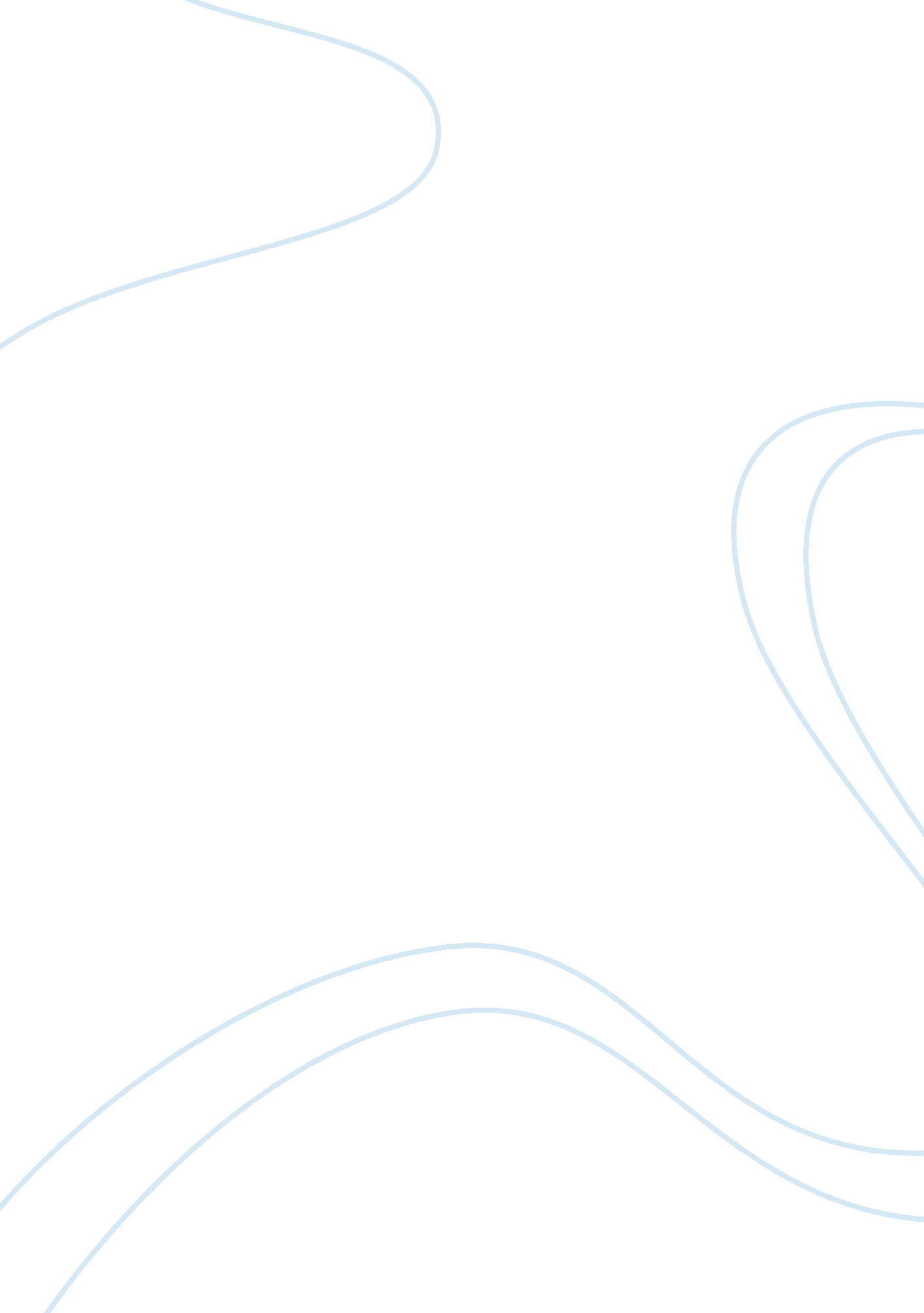 Fashion and style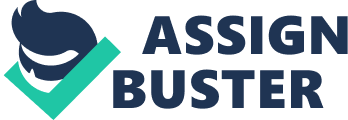 Fashion and Style You will always be in fashion if you are true to yourself, and only if you are true to yourself. You might, of course, rightly wear that style which is emblazoned on the fashion magazines of the day, or you might not.” - Maya Angelou. There are no boundaries to personal style, whether it is expressed through the clothes you wear, the music you listen to, or the books you read. What does your style say about you? 
The style that one chooses portrays what one is. It gives the image of person and it tells more of a person even before one has gotten to know somebody. It describes somebody’s personality. The effect of clothing choice is powerful than one would think since people judge us by the way we look and dress. To some style is more of character than clothes but when one styles up in a good manner one makes the inner self to be visible and many would emulate a person who dresses in a good way. One would also earn respect from the people that one associates with since it gives the impression of what one is. Despite the spreading of fashion, style has been out for decades. As the economy expanded, the world has embarked on a collective shopping extravaganza. Clothes and style, on the other hand, doesnt demand a credit card it prospers on bravery and creativity (Jen 38). Style goes way beyond fashion; it is an individually distinctive way of putting ourselves together. It is a unique blend of spirit and substance. Personal identity imposed on, and created through, the world of things. It is a way of capturing something exciting, making a statement about ourselves in clothes. It is what people really want when they aspire to be fashionable. Style is under the general term, fashion. Style is anoverall term which covers very many other topics such as: music, film and television literature, rhetoric, and linguistics among very many other areas. When it comes to fashion clothes are widely discussed and we can say that clothes give a visual aspect to consciousness itself. Through clothes we are able to invent ourselves time and again when we get to dress up. Dressing code also has got a specific time to take over. We dress differently during different occasions such that you cannot dress the same way in a wedding and in a burial ceremony. Style requires one to have confidence with what he is expressing. One can have lots of clothes and lack style (Chidy 97). Fashion is a very wide area which also entails furniture, body piercing, accessories, footwear and clothing including many other things. Style also describes ones uniqueness either in ones career like most of the musicians have different styles which make them known and recognized. Fashion has got no end each day inventions are made so one has to be updated. It is also expensive to maintain. The media plays an important role in fashion since fashion journalism is practiced here. The type of music that one listens to also defines somebody and what style he is since music is all about pass (Christopher 57). 
What are the results of all this? 
I have come to find that fashion is a thin I have to work on and always be updated in order to fit in the society which revolves around fashion. I have to invest heavily since most of it comes at an expensive fee. I have tried to explain what fashion is and how it affects one’s life. I have also tried to see through the difference between fashion and style and how they relate to each other . After all fashion is a wide area to discuss and different people have different ways of fashion. 
Works Cited 
Christopher Breward. The Culture of Fashion. New York: Manchester University Press Copyright, 2010. Print 
Jen Jones. Fashion Careers: Finding the Right Fit. California: CapstoneCopyright, 2009. Print 
Chidy Wayne. Essential Fashion Illustration: Men. Texas: Rockpor Publishers Copyright, 2011. Print 
Anette Fischer. Basic Fashion Design 03: Construction. New York: AVA Publishing Copyright, 2007. Print 